Частное образовательное учреждениевысшего  профессионального образования«КАМСКИЙ ИНСТИТУТ ИСКУССТВ И ДИЗАЙНА»                                                                «УТВЕРЖДЕНО»                                                                       Проректор по ОВиУР                                                                           _______________________                                                                                                                                                                                                         «__»______________201__г.РАБОЧАЯ ПРОГРАММАУЧЕБНОЙ ДИСЦИПЛИНЫ (МОДУЛЯ)____________________Учебная       практика      (пленэр) ____________(наименование учебной дисциплины (модуля) в соответствии с учебным планом)Уровень основной образовательной программы ______________бакалавриат____________(бакалавриат, магистратура, подготовка специалиста)Направление(я) подготовки(специальность)________54.03.01_(072500) Дизайн_______(код и наименование направления подготовки)Факультет________________Дизайн______________________________________________Кафедра _____________Гуманитарных и общепрофессиональных дисциплин___Квалификация (степень) выпускника:бакалавр Набережные Челны, 2011г.Разработчик:к.п.н  доцент_______                   _________________________________Э.Г.Ахметшина(занимаемая должность, ученая степень, звание)                                        (подпись)                                         (инициалы, фамилия)При разработке рабочей программы учебной дисциплины (модуля) в основу положены:1)  ФГОС ВО по направлению подготовки (специальности)  54.03.01 (072500) Дизайн____Утвержденный приказом Министерства образования и науки Российской Федерации от2) Учебный план направления подготовки (специальности) 54.03.01 (072500) Дизайн____Рабочая программа учебной дисциплины (модуля) одобрена на заседании кафедры:Гуманитарных и общепрофессиональных дисциплин________________________(наименование кафедры)«__»___________г. Протокол №_________Заведующий кафедрой___________________________________________                                                                                 (подпись)                                                                     (инициалы, фамилия)Рабочая программа учебной дисциплины (модуля) одобрена научно-методическим советом  «___»____________20____г. Протокол №__________Председатель научно-методического совета_______________________________________Л.Р.Букина___                                                                                                         (подпись)                                               (инициалы, фамилия)Содержание           Практика является обязательным разделом ООП ВО. Она представляет собой вид учебных занятий, обеспечивающих  профессионально - практическую подготовку обучающихся в соответствии с характеристиками труда дизайнера, определенными ФГОС:1. Область профессиональной деятельности бакалавров: вид творческой деятельности по формированию эстетически выразительной предметно-пространственной среды, интегрирующий художественную, инженерно-конструкторскую, научно-педагогическую деятельность, направленную на создание и совершенствование высокоэстетичной, конкурентоспособной отечественной продукции, способствующей развитию экономики, повышению уровня культуры и жизни населения.2. Объекты профессиональной деятельности бакалавров: целостные эстетически выразительные комплексы предметной среды, удовлетворяющие утилитарные и духовные потребности человека (техника и оборудование, транспортные средства, интерьеры, полиграфия, товары народного потребления).3. Бакалавр по направлению подготовки 54.03.01 (072500) Дизайн готовится к следующим видам профессиональной деятельности: художественная, проектная, информационно-технологическая, организационно-управленческая.4. Бакалавр по направлению подготовки 54.03.01 (072500) Дизайн должен решать следующие профессиональные задачи в соответствии с видами профессиональной деятельности:владение методами творческого процесса дизайнеров; выполнение поисковых эскизов, композиционных решений дизайн-объектов; создание художественного образа; владение практическими навыками различных видов изобразительного искусства и способов проектной графики;разработка и выполнение дизайн-проектов; создание оригинального проекта, промышленного образца, серии или авторской коллекции, среди которых: различные виды полиграфической и визуальной продукции; средств транспорта; разновидности костюма и предметов культурно-бытового назначения; создание художественных предметно-пространственных комплексов; проектирование интерьеров различных по своему назначению зданий и сооружений, архитектурно-пространственной среды, объектов ландшафтного дизайна;знание и основы художественно-промышленного производства; инженерного конструирования; технологии изготовления полиграфической продукции, костюма, средств транспорта; принципы художественно-технического редактирования, макетирования, компьютерных технологий, методами эргономики и антропометрии;осуществление управленческих функций в учреждениях, организациях, фирмах, структурных подразделениях, занимающихся разработкой дизайна для всех сфер бытовой, общественной и производственной деятельности человека; применение нормативно-правовой базы на практике; ведение деловых переговоров и деловой переписки;преподавательская работа в общеобразовательных учреждениях, образовательных учреждениях среднего профессионального образования и дополнительного образования, планирование учебного процесса, выполнение методической работы, самостоятельно чтение лекции или проведение практических занятий.Цель:      Цель учебной практики – обеспечение возможности применения  и закрепление полученных в течение учебного года навыков, знаний  и умений в практической деятельности (художественной и проектной) выполняемой в период прохождения практики. Задачами практики являются:- изучение природных и архитектурных форм через живописно-графический анализ;- формирование знаний о формообразовании и конструктивных особенностях живой природы;-развитие самостоятельности и способности студентов решать проектные, творческие и конструкторские задачи в условиях практики.2. Место дисциплины в структуре ООП ВОПрактика «Пленэр» относится к вариативной части учебного цикла. Общепрофессиональный цикл. Изучение данной дисциплины базируется на следующих дисциплинах: живописи, истории искусств, рисунка (на основе преподавания данных дисциплин в школах искусств). Основные положения дисциплины должны быть использованы в дальнейшем при изучении следующих дисциплин: живописи, проектирования, пропедевтики.1. Выпускник по направлению 54.03.01 (072500) в соответствии с ФГОС должен обладать следующими общекультурными компетенциями (ОК):готов к кооперации с коллегами, работе в коллективе (ОК-3);способен находить организационно-управленческие решения в нестандартных ситуациях и готов нести за них ответственность (ОК-4);умеет использовать нормативные правовые документы в своей деятельности (ОК-5);осознает социальную значимость своей будущей профессии, обладает высокой мотивацией к выполнению профессиональной деятельности (ОК-8);использует основные положения и методы социальных, гуманитарных и экономических наук при решении социальных и профессиональных задач; способен анализировать социально-значимые проблемы и процессы (ОК-9);2. Выпускник должен обладать следующими профессиональными компетенциями (ПК):анализирует и определяет требования к дизайн-проекту; составляет подробную спецификацию требований к дизайн-проекту; способен синтезировать набор возможных решений задачи или подходов к выполнению дизайн-проекта; научно обосновать свои предложения (ПК-1);владеет рисунком, умением использовать рисунки в практике составления композиции и переработкой их в направлении проектирования любого объекта; владеет принципами выбора техники исполнения конкретного рисунка; навыками линейно-конструктивного построения и основами академической живописи; элементарными профессиональными навыками скульптора; современной шрифтовой культурой; приемами работы в макетировании и моделировании; приемами работы с цветом и цветовыми композициями; методами и технологией классических техник станковой графики (гравюра, офорт, монотопия); основными правилами и принципами набора и верстки (ПК-2);разрабатывает проектную идею, основанную на концептуальном, творческом подходе к решению дизайнерской задачи; возможные приемы гармонизации форм, структур, комплексов и систем; комплекс функциональных, композиционных решений (ПК-3);способен к конструированию предметов, товаров, промышленных образцов, коллекций, комплексов, сооружений, объектов, способен подготовить полный набор документации по дизайн-проекту для его реализации, осуществлять основные экономические расчеты проекта (ПК-4);разбирается в функциях и задачах учреждений и организаций, фирмах, структурных подразделениях, занимающихся вопросами дизайна; готов пользоваться нормативными документами на практике (ПК-5);ориентирован на преподавательскую работу в общеобразовательных учреждениях, образовательных учреждениях среднего профессионального образования и дополнительного образования, способен планировать учебный процесс, выполнять методическую работу, самостоятельно читать лекции или проводить практические занятия (ПК-6).Процесс изучения дисциплины  «Пленэр» направлен на формирование элементов следующих общекультурных и профессиональных компетенций в соответствии с ФГОС ВПО и ООП ВПО по данному направлению подготовки: ОК-3, ОК-4, ОК-5, ОК-8, ОК-9, ПК-1, ПК-2, ПК-3, ПК-4,  ПК-5, ПК-6.4. Содержание практики и формы отчетности4.2 Структура дисциплины ОФООбщая трудоемкость дисциплины составляет  2 зачетные единицы  72часаСтруктура дисциплины ОЗФООбщая трудоемкость дисциплины составляет  зачетные единицы  48часаТаблица 3 – Разделы дисциплины, изучаемые во 2 семестре ОФО                                                                     Итого: 72 часаТаблица 3 – Разделы дисциплины, изучаемые во 2 семестре ОЗФО                                                                     Итого: 48 часов4.3 – Практическая работа на ОФО4.3 – Практическая работа на ОЗФО5. Фонд оценочных средств, для текущего контроля успеваемости и промежуточной аттестации (перечень компетенций с указанием этапов формирования, описание показателей и критериев оценивания компетенций на различных этапах их формирования, описание шкал оценивания, типовые задания, метод. материалы.Итоговый контроль        Сразу после завершения практики проводится просмотр учебных работ студентов, лучшие живописно-графические работы и проекты отбираются в методический фонд.        Руководители  выставляют каждому студенту единую итоговую оценку по результатам практики, проставляют ее в зачетную книжку (в специальный раздел: «практики»), заполняют зачетно-экзаменационную ведомость и сдают в учебный отдел. Студент, не предоставивший свои работы на летний просмотр, считается задолжником по данной дисциплине.По итогам учебной практики проводится выставка лучших студенческих работ, организаторами которой являются руководители и студенты, успешно прошедшие практику.Примерные  вопросы для устного опроса: (2 семестр):1. Основные задачи при работе над этюдами пейзажа, передача характера разногосостояния природы.2. Значение колорита картины в передаче идейного образного содержания произведения.3. Явление контраста. Типы контрастов. Контрасты в природе и живописи.4. Роль цвета в решении учебных и творческих задач.5. Учебно-творческие задачи, решаемые в процессе работы над длительным живописнымэтюдом с натуры. Основные этапы его выполнения.6. Как передать объемность форм с помощью светотени?7. Особенности работы на пленэре8. Способы передачи форм при боковом прямом освещении и против света.9. Чем отличается академическая работа от этюда? Задачи длительного и краткосрочногозадания.10. Каким образом работа на пленэре способствует развитию пространственной ориентацииживописца, художественного восприятия натуры?11. Закономерности построения объемной формы и пространства цветом.12. Обратная перспектива. В чем ее особенность? Примеры использования "обратной"перспективы художниками.13. Понятие "сферическая" перспектива. Приведите пример ее использования впроизведениях живописи.14. Значение закона теплохолодности цвета в живописи.15. Роль цветных рефлексов в организации живописного изображения.16. Роль рисунка в создании живописного произведения.17. Последовательность выполнения длительного и кратковременного этюда в техникеживописи гуашевыми красками.18. Цвет в природе и в живописи.19. Гуашь. Особенности работы гуашевыми красками.20. Роль тона в живописи. Цветотональный масштаб.21. Материалы для живописи гуашевыми красками.22. Техника акварельной живописи. Материалы, оборудование.23. Приемы работы акварелью. Лессировка, алла-прима, смешанная техника. Понятие"локальный цвет". Цвет, обусловленный воздушной средой.24. Ахроматические и хроматические цвета. Основные и дополнительные цвета, теплые ихолодные и их применение в живописи.25. Особенности работы "отношениями". Что понимается под словами "гармония", "колорит","целостность"?26.Цветовая гамма. Цветовая гармония.27.Различные задачи и техники выполнения набросков кистью. Какую роль они играют вподготовке будущего специалиста?28.Палитра художника и ее изобразительные возможности. Смешение красок. Основные ипроизводные цвета.29.Конструктивное построение форм. Какими средствами решается эта задача? Каковозначение конструкции в передаче объемных форм.30.Передача цветом объема предмета и пространственной среды.Итоговой формой контроля знаний, умений и навыков по дисциплине является дифференцированный зачет.  Оценка практических навыков проводится в форме итогового просмотра, где должен быть представлен вест перечень практических и самостоятельных работ, предусмотренных тематическим планом (общее количество:18 листов). Критерии оценки практических работ определяются:- качеством композиционного замысла;- качеством подбора цветов, согласно определенной задаче;- качеством нанесения краски на поверхность бумаги;-творческим подходом в решении задач.Оценка знаний и практических навыков студентов производится по следующим критериям:- оценка «отлично» выставляется студенту, если он глубоко и прочно освоил программный материал курса, умеет тесно увязывать теорию с практикой, свободно справляется с любыми проектными  задачами в рамках курса, не затрудняется при решении нестандартных вопросов, правильно обосновывает решения, владеет разносторонними навыками и приемами выполнения графических работ, проявляет отличное объемно- пространственное и образное мышление, новизну и оригинальность решений;   - оценка «хорошо» выставляется студенту, если он твердо знает материал курса, правильно применяет теоретические положения при выполнении графических заданий, не допуская крупных неточностей, владеет необходимыми навыками и приемами при их выполнении; проявляет хорошее логическое, образное и объемно-пространственное мышление;- оценка «удовлетворительно» выставляется студенту, если он имеет знания только основного материала, но не усвоил его деталей; допускает неточности, недостаточно правильно увязывает теорию с практикой, испытывает затруднения при выполнении графических заданий.- оценка «неудовлетворительно» выставляется студенту, который не освоил значительной части программного материала, допускает существенные ошибки; неуверенно, с большими затруднениями выполняет графические работы и не справляется с ними самостоятельно.6. Перечень учебной литературы и ресурсов  сети «Интернет», необходимых для проведения практики.6.1 Список основной литературы:Беляева С.Е. Основы изобразительного искусства и художественного проектирования: Учебник для учащихся нач.проф.учеб.заведений – М.: Издательский центр «Академия», 2006. – 208 с.Бердник Т.О. Моделирование и художественное оформление одежды: Учебное пособие для учащихся профессиональных лицеев, училищ и курсовых комбинатов / - Ростов н /Д: Феникс, 2005, - 384 с.Васин С.А., Талащук А.Ю., Бандорин В.Г., Грабовенко Ю.А., Морозова Л.А.,Логвиненко Г.М. Декоративная композиция: учебное пособие для студентов вузов. – М.: Гуманитар. Изд. Центр ВЛАДОС, 2005. – 144 с.Проблемы дизайна./ Под ред. В.Л. Глазычева. – М.: Союз дизайнеров России, 2003. – 256 с.Соколова Т.Н., Рудская Л.А., Соколов А.Л. Архитектурные обмеры.: Учеб.пособие. – М.: «Архитектура-С», 2006. -112 с.Суминова Т.Н. Информационные ресурсы художественной культуры (артсферы). М.: Академический  Проект, 2006. – 480 с.6.2. Дополнительная литература:Константинова С.С. Техника изобразительного искусства. Конспект лекций – ростов н/Д: Феникс, 2004.- 176 с.Фотография / Пер. с ит. А.Дамбиса, - М.: ООО «Издательство АСТ»: ООО «Издательство Астрель», 2004. – 287 с.Редько В.А. Проектирование и моделирование промышленных изделий: Учеб. Для вузов /– М.: Машиностроение – 1, 2004 – 692 с.6.3. Периодические издания:6.4.Интернет-ресурсы:Академия акварели и изящных искусств - 1. http://andriaka.ru/МГАХИ им. В. И. Сурикова - 2. http://www.surikov-vuz.ru/Музеи России. Музеи Москвы. Музеи Санкт-Петербурга. - 3.http://www.rah.ru/content/ru/home_container_ru.htmlОбщая информация - mmedia0.cc.rsu.ru - Южный федеральный - 5.http://dbs.sfedu.ru/www/rsu$elements$.info?p_es_id=-4000000000067Профессиональный союз художников России - 4. http://home.artunion.ru/6.5. Информационные технологии и программное обеспечение современных информационно-коммуникационных технологий и информационные справочные системы7. Материально - техническое обеспечение учебной практики «Пленэр»       Живописные работы на 1 курсе выполняются акварельными, красками. Рисунки выполняются  различными графическими материалами (карандаш, тушь, фломастер, уголь, соус, сангина, пастель) с использованием белой и тонированной бумаги с шероховатой поверхностью.       Художественные материалы (краски, кисти, картон и т.д.) студенты приобретает самостоятельно. Желательно иметь этюдник. Для прохождения практики студенты разбиваются на подгруппы (по 6-15 человек) и под руководством преподавателя ежедневно прибывают на природный объект или другую базу практики для выполнения  работы. Студенты работают на пленэре полный световой день (6 часов).7.1. Требования к аудиториям (помещениям, местам) для проведения занятий:освещение современным оборудованием; наличие компьютерной базы;звуковое, световое освещение; аудио- и видеотека, оборудованные мастерские и аудитории;близкое территориальное расположение базовых учреждений.Базы практики:  1.  Город Елабуга, Набережные Челны (луга, парк, улицы, территория храмовых комплексов и т. д.) . 2. Мастерские КИИД.  3. Елабужский  краеведческий музей.7.2 Требования к оборудованию рабочих мест преподавателя и обучающихся:Для проведения практических занятий дисциплины в здании вуза необходима лекционная  аудитория, оборудованная доской, столами с горизонтальной  ровной поверхностью (для выполнения творческих заданий, желательно – 1 стол на 1 студента), стульями; обладающая необходимой освещенностью.Для проведения практических занятий на открытом воздухе необходимы индивидуальные складные стулья, этюдники, художественные материалы.8. Разделы учебной дисциплины (модуля) и междисциплинарные связи с обеспечиваемыми (последующими) учебными дисциплинами (модулями)9. Лист переутверждения рабочей программы учебной дисциплины (модуля)Рабочая программа:одобрена на 20__/20__ учебный год. Протокол № __ заседания кафедры                                                                                                                 от "__"______ 20__ г.               Ведущий преподаватель_________________________________________________                Зав. кафедрой_________________________________________________________одобрена на 20__/20__ учебный год. Протокол № __ заседания кафедрыот"__"______ 20__г.Ведущий преподаватель________________________________________________Зав.кафедрой_________________________________________________________одобрена на 20__/20__ учебный год. Протокол № __ заседания кафедрыот"__"______ 20__г.Ведущий преподаватель________________________________________________Зав.кафедрой_________________________________________________________одобрена на 20__/20__ учебный год. Протокол №__ заседания кафедрыот"__"______ 20__г.Ведущий преподаватель________________________________________________Зав.кафедрой_________________________________________________________одобрена на 20__/20__ учебный год. Протокол № __заседания кафедрыот"__"______ 20__г.Ведущий преподаватель________________________________________________Зав.кафедрой_________________________________________________________одобрена на 20__/20__ учебный год. Протокол № __ заседания кафедрыот "__"______ 20__ г.Ведущий преподаватель________________________________________________Зав.кафедрой_________________________________________________________10. Дополнения и изменения в рабочей программеВ рабочую программу вносятся следующие изменения:
В соответствии со ст.10 п.5 Федерального  законом Российской Федерации от 29.12.2012 г. № 273 - ФЗ «Об образовании в Российской Федерации» Частное образовательное учреждение высшего профессионального  образования «Камский институт искусств и дизайна» переименован  в Частное образовательное учреждение высшего образования «Камский институт искусств и дизайна» (далее ЧОУ ВО КИИД)Рабочая программа пересмотрена на заседании кафедры ______________________________________________________________________(дата, номер протокола заседания кафедры, подпись зав. кафедрой).ОДОБРЕНА на заседании научно-методического советапротокол № ___ от "___" __________ 20__ г."Председатель  методической комиссии по направлению подготовки__________________________________________________________________ шифр   наименование                     личная подпись                 расшифровка подписи              датаСОГЛАСОВАНО:Заведующий кафедрой___________________________________________________________                                                        наименование кафедры           личная подпись          расшифровка подписи         датаЗаведующий отделом комплектования библиотеки__________________________________________________________________ личная подпись          расшифровка подписи                            датаРабочая программа по дисциплине «Производственная практика»по направлению подготовки 54.03.01 «Дизайн» рассмотрена и одобрена на заседании кафедры ___________________________________________Заведующий  кафедрой__________«     » ______________ 2014г.Рекомендовано решением учебно-методического совета ЧОУ ВПО «Камский институт искусств и дизайна»№____ «_____»_____________20______г.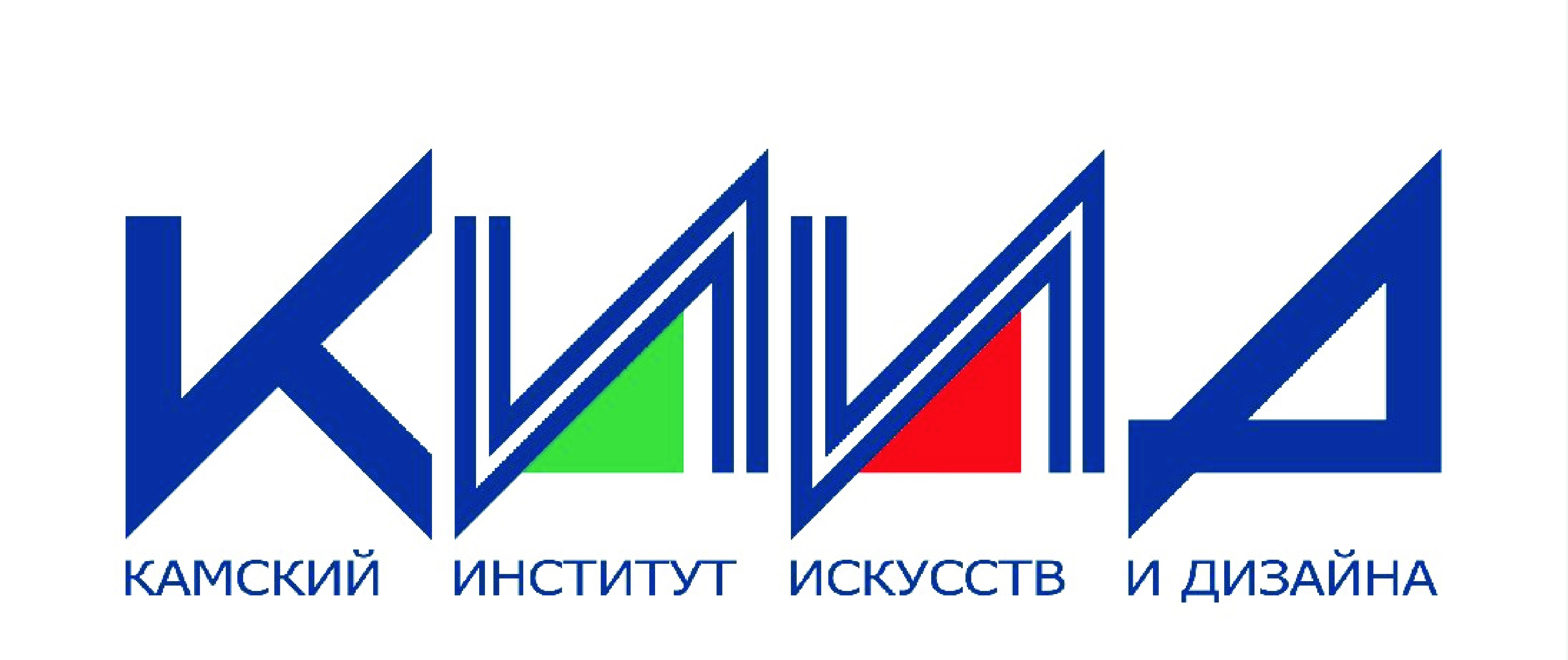 Рабочая программа учебной дисциплины (модуля)Взамен /впервые№ реестраРабочая программа учебной дисциплины (модуля)Лист 1№ реестрадисциплина «Учебная практика (пленэр)»Листов 161Цели и задачи освоения, вид практики, способы и формы ее проведения2Место дисциплины в структуре ООП ВО, .......……………………………...................3Перечень планируемых результатов обучения при прохождении практики, соотнесенных с планируемыми результатами освоения образовательной программы..........................................................................................................................4Содержание практики, формы отчетности     ....…………………………..................5Фонд оценочных средств, для текущего контроля успеваемости и промежуточной аттестации (перечень компетенций с указанием этапов формирования, описание показателей и критериев оценивания компетенций на различных этапах их формирования, описание шкал оценивания, типовые задания, метод. материалы....................................................................................................................6Перечень учебной литературы и ресурсов сети «Интернет», необходимых для проведения практики6.1Основная литература………………………………………………………….................6.2Дополнительная литература………………………………………………….................6.3Периодические издания.....……………………………………….…………..................6.4Интернет-ресурсы..............................................................................................................6.5Информационные технологии и программное обеспечение современных информационно-коммуникационных технологий  и информационные справочные системы...................................................................………………………………...…….....7Материально-техническое обеспечение  (база)  практики………………………………7.1Требования к аудиториям (помещениям, местам) для проведения занятий:7.2Требования к оборудованию рабочих мест преподавателя и обучающихся:8Разделы учебной дисциплины (модуля) и междисциплинарные связи с обеспечиваемыми (последующими) учебными дисциплинами (модулями)9Лист переутверждения рабочей программы учебной дисциплины (модуля)10Дополнения и изменения в рабочей программе дисциплины ………………..................Цели и задачи освоения, вид практики, способы и формы ее проведения3.Перечень планируемых результатов обучения при прохождении                              практики,   соотнесенных с планируемыми результатами освоения образовательной программы, компетенции к результатам освоения содержания дисциплины№ разделаНаименование раздела Содержание разделаФорма текущего контроля 12341Тема 1. Пленэргородского пейзажа сярко-выраженнымкомпозиционнымцентром1.1.Овладение основами законов композиции, подчинениеВторостепенного главному, выявление композиционногоцентра. 1.2.Выявление форм архитектурной среды на пленэреПосредством цвето-тоновых отношений.КДЗ2Тема 2. Пленэр городскогопейзажа насближенныхцветотоновыхотношениях2.1.Изучение законов колористики.Грамотный разбор архитектурного пейзажа в плоскости цветотоновых отношений. 2.2. Овладение материалами акварельной живописи на пленэре. Изучение акварельной техники.КДЗ3Тема 3.Пленэргородского пейзажана контрастныхцветовых отношениях.3.1 Изучение различных законов контраста.3.2 Моделирование пространства и объёма архитектурной среды посредством цвета и тона.КДЗ4Тема4. Использованиеразличныхживописных приёмовпри выполнениитворческих этюдов4.1 Изучение различных приемов живописи: лессировка, алла – прима, по – сырому.КДЗ5Тема 5. Состояние в пейзаже5.1 Краткосрочные этюды несложных мотивов пейзажа5.2 Краткосрочные этюды одного и того же пейзажа при различном цветовом состоянии световоздушной среды в природе.КДЗ6Тема 6. Детали пейзажа6.1 Этюды с фрагментами архитектурных сооружений и лесной растительности; городской пейзаж.6.2 Этюды лесной растительности (отдельные деревья, поросль трав и цветов, животных и птиц (в зоопарке, на ферме, пастбище, ипподроме).КДЗВид работыТрудоемкость, часовТрудоемкость, часовТрудоемкость, часовТрудоемкость, часовТрудоемкость, часовТрудоемкость, часовТрудоемкость, часовТрудоемкость, часовВид работы1 семестр2 семестр3 семестр4 семестр5семестр6семестр7 семестр8 семестрОбщая трудоемкость72Аудиторная работа:72Лекции (Л) Практические занятия (ПЗ)72Лабораторные работы (ЛР)Самостоятельная работа:Курсовой проект (КП), курсовая работа (КРВид работыТрудоемкость, часовТрудоемкость, часовТрудоемкость, часовТрудоемкость, часовТрудоемкость, часовТрудоемкость, часовТрудоемкость, часовТрудоемкость, часовВид работы1 семестр2 семестр3 семестр4 семестр5семестр6семестр7 семестр8 семестрОбщая трудоемкость48Аудиторная работа:48Лекции (Л) Практические занятия (ПЗ)48Лабораторные работы (ЛР)Самостоятельная работа:Курсовой проект (КП), курсовая работа (КР№раз-дела№раз-делаНаименование разделовКоличество часовКоличество часовКоличество часовКоличество часовКоличество часовКоличество часовКоличество часовКоличество часовКоличество часовКоличество часов№раз-дела№раз-делаНаименование разделовВсегоВсегоВсегоАудиторнаяработаАудиторнаяработаАудиторнаяработаАудиторнаяработаАудиторнаяработаВнеауд.работа СРВнеауд.работа СР№раз-дела№раз-делаНаименование разделовВсегоВсегоВсегоЛПЗПЗЛРЛРВнеауд.работа СРВнеауд.работа СР112333455667711Пленэр городского пейзажа с ярко-выраженнымКомпозиционным центром121222 Пленэр городского пейзажа на сближенныхЦвето- тоновых отношениях12123Пленэр городского пейзажа на контрастныхцветовых отношениях.Пленэр городского пейзажа на контрастныхцветовых отношениях.Пленэр городского пейзажа на контрастныхцветовых отношениях.12124Использование различных живописных приёмовпри выполнении творческих этюдовИспользование различных живописных приёмовпри выполнении творческих этюдовИспользование различных живописных приёмовпри выполнении творческих этюдов12125Состояние в пейзажеСостояние в пейзажеСостояние в пейзаже12126Детали пейзажаДетали пейзажаДетали пейзажа1212№раз-дела№раз-делаНаименование разделовКоличество часовКоличество часовКоличество часовКоличество часовКоличество часовКоличество часовКоличество часовКоличество часовКоличество часовКоличество часов№раз-дела№раз-делаНаименование разделовВсегоВсегоВсегоАудиторнаяработаАудиторнаяработаАудиторнаяработаАудиторнаяработаАудиторнаяработаВнеауд.работа СРВнеауд.работа СР№раз-дела№раз-делаНаименование разделовВсегоВсегоВсегоЛПЗПЗЛРЛРВнеауд.работа СРВнеауд.работа СР112333455667711Пленэр городского пейзажа с ярко-выраженнымКомпозиционным центром8822 Пленэр городского пейзажа на сближенныхЦвето- тоновых отношениях883Пленэр городского пейзажа на контрастныхцветовых отношениях.Пленэр городского пейзажа на контрастныхцветовых отношениях.Пленэр городского пейзажа на контрастныхцветовых отношениях.884Использование различных живописных приёмовпри выполнении творческих этюдовИспользование различных живописных приёмовпри выполнении творческих этюдовИспользование различных живописных приёмовпри выполнении творческих этюдов885Состояние в пейзажеСостояние в пейзажеСостояние в пейзаже886Детали пейзажаДетали пейзажаДетали пейзажа№занятия№раз-делаТема Кол-во часов123411.1.Овладение основами законов композиции, подчинениеВторостепенного главному, выявление композиционного центра.1.2.Выявление форм архитектурной среды на пленэре посредствомцвето-тоновых отношений1222.1.Изучение законов колористики. Грамотный разборАрхитектурного пейзажа в плоскости цветотоновыхотношений. 2.2. Овладение материалами акварельной живописи на пленэре. Изучение техники.1233.1 Изучение различных законов контраста.3.2 Моделирование пространства и объёма архитектурной среды посредством цвета и тона.125Состояние в пейзажекраткосрочные этюды несложных мотивов пейзажа (земля – лес – небо; берег – вода – небо) при различном цветовом состоянии световоздушной среды в природе.материалы: акварель, бумага, формат А 4:2объем: 10-15 этюдов.краткосрочные этюды одного и того же пейзажа при различном цветовом состоянии световоздушной среды в природе.материалы: акварель, бумага, формат А4:2объем: 9-10 этюдов.краткосрочные этюды с двумя-тремя пространственными планами (земля – небо – дальний лес – вода – ближний план).материалы: акварель, бумага, цветной карандаш, акварельный карандаш  объем: 5-10 этюдов126Детали пейзажаэтюды облаков в различное время дня (утро, полдень, закат, сумерки)материалы: бумага, акварель, пастель, цветные карандаши, гелевая ручка.объем: 5-6 этюдов.этюды и наброски фрагментов пейзажа с отражениями в воде.материалы: бумага, акварель.объем: 5-10 этюдов.этюды с фрагментами архитектурных сооружений и лесной растительности; городской пейзаж.материалы: бумага, акварель, пастель, цветные карандаши, акварельный карандаш и т.д.объем: 10-15 этюдов.этюды лесной растительности (отдельные деревья, поросль трав и цветов, животных и птиц (в зоопарке, на ферме, пастбище, ипподроме).материалы: на выбор студента.объем: 15-20 этюдов-зарисовок.1244.1 Изучение различных приемов живописи: лессировка, алла – прима, по – сырому.12№занятия№раз-делаТема Кол-во часов123411.1.Овладение основами законов композиции, подчинениеВторостепенного главному, выявление композиционного центра.1.2.Выявление форм архитектурной среды на пленэре посредствомцвето-тоновых отношений822.1.Изучение законов колористики. Грамотный разборАрхитектурного пейзажа в плоскости цветотоновыхотношений. 2.2. Овладение материалами акварельной живописи на пленэре. Изучение техники.833.1 Изучение различных законов контраста.3.2 Моделирование пространства и объёма архитектурной среды посредством цвета и тона.85Состояние в пейзажекраткосрочные этюды несложных мотивов пейзажа (земля – лес – небо; берег – вода – небо) при различном цветовом состоянии световоздушной среды в природе.материалы: акварель, бумага, формат А 4:2объем: 10-15 этюдов.краткосрочные этюды одного и того же пейзажа при различном цветовом состоянии световоздушной среды в природе.материалы: акварель, бумага, формат А4:2объем: 9-10 этюдов.краткосрочные этюды с двумя-тремя пространственными планами (земля – небо – дальний лес – вода – ближний план).материалы: акварель, бумага, цветной карандаш, акварельный карандаш  объем: 5-10 этюдов86Детали пейзажаэтюды облаков в различное время дня (утро, полдень, закат, сумерки)материалы: бумага, акварель, пастель, цветные карандаши, гелевая ручка.объем: 5-6 этюдов.этюды и наброски фрагментов пейзажа с отражениями в воде.материалы: бумага, акварель.объем: 5-10 этюдов.этюды с фрагментами архитектурных сооружений и лесной растительности; городской пейзаж.материалы: бумага, акварель, пастель, цветные карандаши, акварельный карандаш и т.д.объем: 10-15 этюдов.этюды лесной растительности (отдельные деревья, поросль трав и цветов, животных и птиц (в зоопарке, на ферме, пастбище, ипподроме).материалы: на выбор студента.объем: 15-20 этюдов-зарисовок.844.1 Изучение различных приемов живописи: лессировка, алла – прима, по – сырому.8Наименование обеспечиваемых (последующих) учебных дисциплин (модулей)№ разделов данной учебной дисциплины (модуля), необходимых для изучения обеспечиваемых (последующих) учебных дисциплин (модулей)№ разделов данной учебной дисциплины (модуля), необходимых для изучения обеспечиваемых (последующих) учебных дисциплин (модулей)Наименование обеспечиваемых (последующих) учебных дисциплин (модулей)12++История графического дизайна++Пропедевтика++Компьютерная графика++Техники графики++Проектирование++Декоративно-прикладное искусство++Компьютерные технологии в графическом дизайне++Живопись (академическая живопись)++Внесенные изменения на 20__/20__ учебный год УтверждаюПроректор по учебной работе(подпись,  расшифровка подписи)“____”______________20… г